Приложение к приказу МАУ ИМЦ                                                                                            № __13__от _16.02. 2023 г. Положение о Межрегиональной экологической акции «Сдавать и не сдаваться: ТКО – сортируй и утилизируй»                                                Дорогие коллеги! 	В соответствии с Концепцией экологического образования в системе общего образования одним из направлений обновления системы экологического образования и условий формирования экологической культуры обучающихся является «разработка и внедрение современной системы оценки результатов экологического образования, включая экологическую и эколого-культурную грамотность; экологически безопасное и экологосообразное поведение, экологическое мышление, глобальную компетенцию, экологически ответственное мировоззрение, экологическую этику, готовность к биосферосовместимому поведению в окружающей среде, минимизирующему свой «экологический след».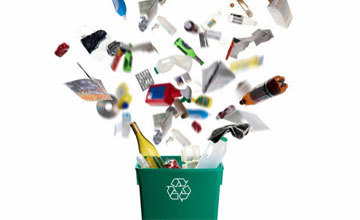 Каждый человек на Земле может сделать частью своей повседневной жизни выполнение ряда простых действий, которые, безусловно, приведут к большим и важным для будущей жизни человечества изменениям. «Перемены начинаются с нас».Приглашаем всех желающих присоединиться к экологической акции, которая направлена на решение задачи 12.5 ЦУР 12: «К 2030 году существенно уменьшить объем отходов путем принятия мер по предотвращению их образования, их сокращению, переработке и повторному использованию».Межрегиональная экологическая акция «Сдавать и не сдаваться: ТКО – сортируй и утилизируй» приурочена ко Дню Земли (20 марта) – всемирное движение гражданских инициатив в защиту планеты как общего глобального Дома, объединяющее множество различных мероприятий и акций. Это повод еще раз задуматься о проблемах хрупкой и уязвимой окружающей среды, проблемах взаимоотношений человека и окружающего мира. «Думай глобально, действуй локально» (Фрэнк Ллойд Райт)https://ru.citaty.net/tsitaty/643277-frenk-lloid-rait-dumai-globalno-deistvui-lokalno/1. Общие положения.1.1. Межрегиональная экологическая акция «Сдавать и не сдаваться: ТКО – сортируй и утилизируй» проводится в рамках реализации плана Межрегионального сетевого партнерства «Учимся жить устойчиво в глобальном мире: Экология. Здоровье. Безопасность».1.2. Настоящее Положение определяет общий порядок организации и условия проведения Межрегиональной экологической акции «Сдавать и не сдаваться: ТКО – сортируй и утилизируй» (далее – Акция).1.3. Организаторами Акции выступают:Межрегиональное сетевое партнерство педагогов «Учимся жить устойчиво в глобальном мире: Экология. Здоровье. Безопасность».МАУ ИМЦ г. Томска.1.4. Мероприятие является платной образовательной услугой: для педагогов: «Сопровождение педагогических и руководящих работников в конкурсах и мероприятиях сверх услуг, финансируемых бюджетом» (Межрегиональная экологическая акция «Сдавать и не сдаваться: ТКО – сортируй и утилизируй»);для обучающихся и родителей: «Организация и проведение мероприятий для обучающихся и родителей сверх услуг, финансируемых бюджетом» (Межрегиональная экологическая акция «Сдавать и не сдаваться: ТКО – сортируй и утилизируй»).2. Цель Акции – содействовать проявлению гражданственности в действии, готовности к биосферосовместимому поведению в окружающей среде, минимизирующему свой «экологический след» через сбор и сортировку ТКО.3. Участники Акции.3.1. Участниками конкурса являются: - педагогические работники; -  обучающиеся и их родители.3.2. Возраст участников не ограничен. 3.3. Работа должна быть представлена индивидуально.Условия проведения Акции и требования к оформлению.4.1. К Акции допускается фотоколлаж, презентация, в которых отражена практика по раздельному сбору и сортировке ТКО в детском саду, школе, семье. Количество представляемых в рамках Акции материалов не ограничивается. Среди работ участников Акции дополнительно объявляется конкурс в номинации «Самый активный детский сад (школа) - гражданственность в действии».  Победителем (1 место) и призерами (2, 3 места) будут признаны организации, которые прислали от учреждения наибольшее количество работ, подтверждающих практику по раздельному сбору и сортировке ТКО в детском саду, школе, семье.Организация Акции.5.1. Организацию и проведение Акции осуществляет оргкомитет, утвержденный Организационным комитетом (приложение 2).6. Сроки проведения Акции.6.1. Срок проведения Акции –  20 марта – 10 апреля 2023 г.6.2. Срок приема заявки – до 10 апреля 2023 г.6.3. Протокол участников Акции будет представлен - не позднее 17 апреля 2023 г. на сайте http://partner-unitwin.net. 6.4. Срок подготовки электронных сертификатов участников Акции, грамот победителей и призеров (п.4.3.) – до 25 апреля 2023 г.6.5. Срок рассылки электронных сертификатов участников Акции, грамот победителей и призеров (п.4.3.) - не позднее 30 апреля 2023 г.6.6. Заявки и фотоколлаж, поступившие после 10 апреля 2023 года, оформленные с нарушениями требований, а также без оригиналов документов и квитанции об оплате к участию в Акции не допускаются.	7. Финансовые условия участия в Акции.7.1.  Участие в Акции платное - 200 рублей на одну заявку. Обращаем Ваше внимание, что в рамках Акции 2 пакета документов: для взрослых (педагогов) и обучающихся. За обучающихся заполняют документы родители (законные представители).7.2.  Документы, на основе которых осуществляются платные услуги, размещены на сайте http://partner-unitwin.net. Дополнительно будет сделана рассылка документов (заявление, договор, акт, согласие на обработку персональных данных).7.3.   Для того, чтобы принять участие, необходимо:Шаг 1. Оплатить участие по реквизитам, указанным в квитанции, до 7 апреля             2023 г., оплату можно произвести онлайн через Сбербанк по реквизитам, указанным в квитанции, далее – сохранить чек об оплате. Если от образовательной организации несколько работ (несколько заявок), можно оплатить одним чеком, а затем откопировать по количеству заявок и приложить к каждому пакету документов.ВНИМАНИЕ! При оплате онлайн быть внимательным при выборе получателя платежа выбирать МАУ ИМЦ ГОРОДА ТОМСКА!Шаг 2.  Скачать и заполнить документы (договор, акт, заявление и согласие на обработку персональных данных) СИНЕЙ пастой, НЕ проставляя и НЕ изменяя даты, не допускаются исправления.Шаг 3. Заполнить ЗАЯВКУ в формате Word (приложение 1 – для педагогов, приложение 2 – для обучающихся). Выслать заявку в формате Word, фотоколлаж (презентацию), фото (скан) чека об оплате в оргкомитет до 10 апреля 2023 г. по адресу: ooa555@yandex.ru с темой письма «ТКО».Шаг 4. Для участников регионов РФ, кроме города Томска, Северска, приложить скан квитанции об оплате и отправить оригиналы всех заполненных документов, не скрепляя листы между собой (договор, акт, заявление, согласие на обработку персональных данных, чек об оплате) почтой до 7 апреля 2023 г. по адресу: 634041, г. Томск, ул. Киевская 89. На конверте в графе КОМУ – написать МАУ ИМЦ (организация)! для Лалетиной Марины Викторовны. В электронном виде документы НЕ отправлять.Если пакет документов отправлен заказным письмом, то необходимо по электронному адресу: ooa555@yandex.ru сообщить номер трека и дату отправления.Внимание! Всем участникам из города Томска и Северска заполненный пакет оригиналов документов (договор, акт, заявление, согласие на обработку персональных данных, чек об оплате) необходимо привезти до 10 апреля 2023 г. по адресу: г. Томск, ул. Киевская 89, понедельник-пятница с 9.00-13.00, 14.00-17.00 (звонок на входе). Контактная информация: ooa555@yandex.ru, 8-952-892-54-40, Осипова Оксана Александровна, заместитель директора по развитию МАУ ИМЦ.Приложение 1Образец заявки* для педагогов*Если от образовательной организации несколько участников, необходимо указать в отдельных строках данные каждого участника.Приложение 2Образец заявки* для обучающихся*Если от образовательной организации несколько участников (обучающихся), необходимо указать в отдельных строках данные каждого участника. От учреждения при наличии нескольких участников подается одна заявка.Приложение 2 к приказу МАУ ИМЦ                                                                                            от __16.02.2023 г.__ №____13___Состав оргкомитета Пустовалова Вега Вадимовна, к.п.н., директор МАУ ИМЦ г. Томска, координатор партнёрства «Учимся жить устойчиво в глобальном мире», эксперт сетевой секции «Экологическое образование для устойчивого развития в глобальном мире» кафедры ЮНЕСКО по проблемам больших городов Факультета глобальных процессов МГУ им М.В. Ломоносова.Злобина Анна Константиновна, заместитель директора МАУ ИМЦ.Осипова Оксана Александровна, заместитель директора, методист МАУ ИМЦ.ФИО участника Должность(с маленькой строчной буквы)Наименование образовательной организации (место работы), регионЭлектронный адрес (на который будет отправлен сертификат)Контактный телефонИванова Любовь Владимировнаучитель биологииМАОУ № 246, г. СамараФамилия, имя ребенкаФИО родителя, заполняющего договорНаименование образовательной организации (сокращенное)ФИО сопровождающего педагогаКонтактный телефон педагога и электронный адрес